Dan odprtih vrat na Zavodu RS za zaposlovanje:» Spoznajte nas, tukaj smo za vas«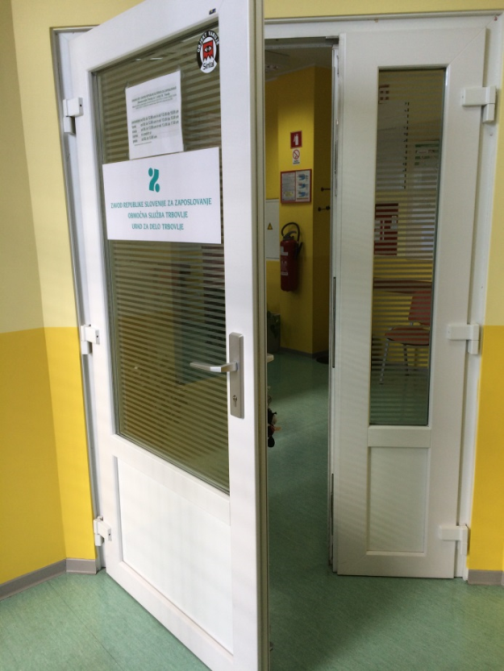 Območna služba in Urad za delo Trbovlje,Ulica 1. junija 19četrtek, 23. oktober 2014, od 09:00 do 14:00  9.00    Mini zaposlitveni sejem – gostinstvo10.00    Predstavitev »Podjetno v svet podjetništva« (RCR)10.30    Zaposlovanje v tujini (EURES)11.30    Predstavitev poklica vojak in hitri zmenki z delodajalcem                         (Slovenska vojska)13.00    Ugotavljanje in vrednotenje neformalno pridobljenega                          znanja (ZLU)9.00 – 14.00   Predstavitev pisarne za delodajalce      9.00 – 14.00   Predstavitev Kariernega kotička9.00 – 14.00   Storitve osnovnega kariernega svetovanja    9.00 – 14.00   Predstavitev Jamstva za mlade9.00 – 14.00   Programi aktivne politike zaposlovanja                    9.00 – 14.00   Informacije o prijavi v evidence Zavoda in                                    zavarovanju za primer brezposelnosti